Mal/notat for møtet om krenkelser/
mobbing i barnehagen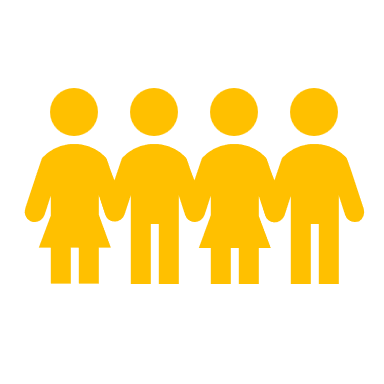 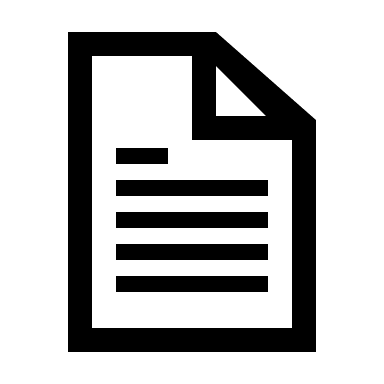 Brukes som mal som skal arkiveres i barnets mappe med kopi til foreldreMØTEDATO:DELTAKERE PÅ MØTET:Hva saken gjelder, hendelsesforløp, involverte:Hva saken gjelder, hendelsesforløp, involverte:Hva saken gjelder, hendelsesforløp, involverte:Hva saken gjelder, hendelsesforløp, involverte:Mål med tiltakene:Mål med tiltakene:Mål med tiltakene:Mål med tiltakene:TILTAKTILTAKNÅRANSVARLIG (barnehage/foreldre)Dato for evaluering:Dato for evaluering:Dato for evaluering:Dato for evaluering:Underskrift møtedeltakereUnderskrift møtedeltakereUnderskrift møtedeltakereUnderskrift møtedeltakere